ROTINA DO TRABALHO PEDAGÓGICO PARA SER REALIZADA EM DOMICÍLIO (Maternal II-A) - Profª DaianeData: 28/06 a 02/07 de 2021E.M.E.I. “Emily de Oliveira Silva”***ROTINA Nº22***SEGUNDA-FEIRATERÇA-FEIRAQUARTA-FEIRAQUINTA-FEIRASEXTA-FEIRAMATERNAL II-AATIVIDADE 1(EF) Vídeo: Calendário do mês de junho- Apresentação no calendário do dia, mês e ano, gravado pela PROFESSORA DAIANE. (Colocarei o vídeo no grupo)(EO) (EF) (TS) Atividade da Apostila: Conceito - Cheio e Vazio- Qual o saco de pipoca que está cheio?Pinte-o e depois cole bolinhas de papel crepom branca nas pipocas.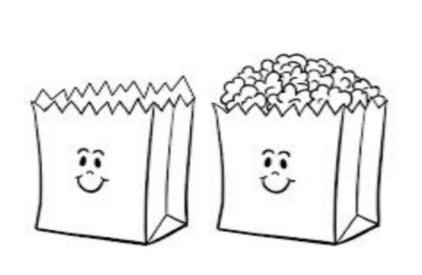 (EF) (ET) Vídeo: Explicação da atividade do dia- Explicação gravada pela PROFESSORA DAIANE, de como realizar a atividade. Disponível em:https://youtu.be/1qbdtSUGzY8MATERNAL II-AATIVIDADE 1(EF) Vídeo: Calendário do mês de junho- Apresentação no calendário do dia, mês e ano, gravado pela PROFESSORA DAIANE. (Colocarei o vídeo no grupo)(EO) (EF) (CG) Vídeo: Doutor Infecto – MosquitinhoDisponível em: https://youtu.be/9zD9BXVKcbYAtividade prática: Como fazer um mosquito da Dengue feito com pregadorMateriais*Tesoura;*Folha de Sulfite;*Cola;*Pregador;*Tinta guache branca e preta;*Pincel.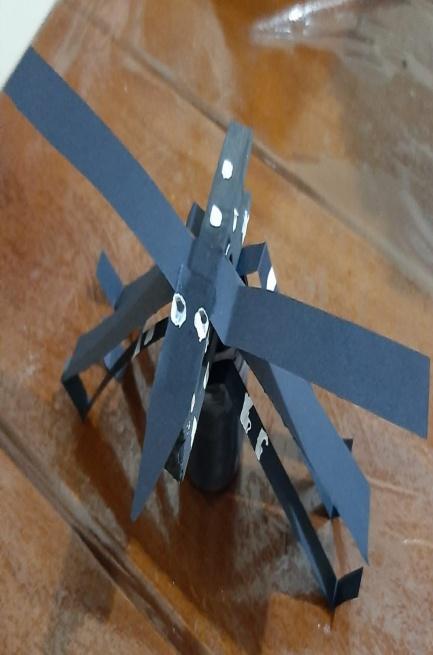 (EF) (ET) Vídeo: Explicação da atividade do dia- Explicação gravada pela PROFESSORA DAIANE, de como realizar a atividade. Disponível em:https://youtu.be/WBpi4k_cD6MMATERNAL II-AATIVIDADE 1(EF) Vídeo: Calendário do mês de junho- Apresentação no calendário do dia, mês e ano, gravado pela PROFESSORA DAIANE. (Colocarei o vídeo no grupo)(EO) (EF) (CG) Atividade da Apostila: Jogo – Dominó Junino- Pintar, recortar e brincar á vontade.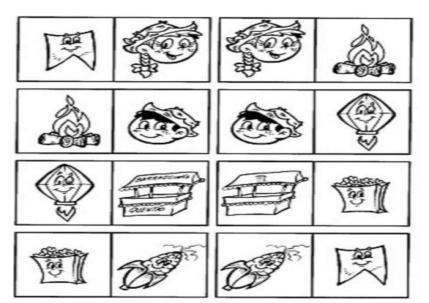 (EF) (ET) Vídeo: Explicação da atividade do dia- Explicação gravada pela PROFESSORA DAIANE, de como realizar a atividade. Disponível em:https://youtu.be/4fSVN20LyqkMATERNAL II-AATIVIDADE 1(EF) Vídeo: Calendário do mês de julho- Apresentação no calendário do dia, mês e ano, gravado pela PROFESSORA DAIANE. (Colocarei o vídeo no grupo)(EO) (EF) (CG) Vídeo: Combate ao mosquito da Dengue deve ser mantido no inverno- A epidemia de dengue costuma se manifestar no verão, mas todos devem continuar atentos aos cuidados nos meses de temperaturas baixas, para evitar criadouros e a proliferação do Aedes aegypti.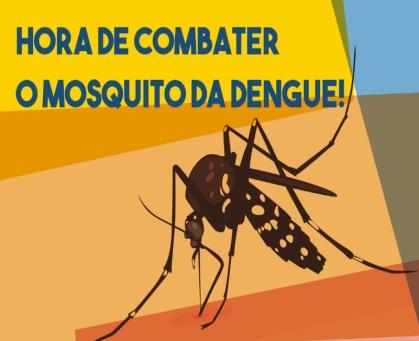 Disponível em:https://youtu.be/OweZ3NKD39w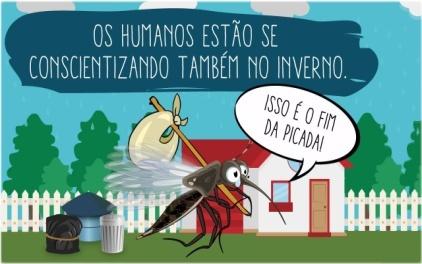 MATERNAL II-AATIVIDADE 1(EF) Vídeo: Calendário do mês de julho- Apresentação no calendário do dia, mês e ano, gravado pela PROFESSORA DAIANE. (Colocarei o vídeo no grupo)(EF) (CG) (TS) (ET) Vídeo: Pula Pipoquinha – Bob Zoom- Dance, pule e se divirta junto com a música.Disponível em: https://youtu.be/MgG13r2fVOw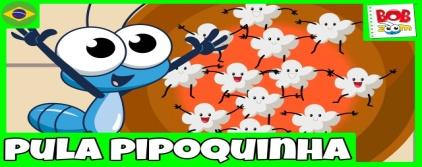 (EF) (CG) Atividade da Apostila: Coordenação motora fina- Com fios de lã, ligue as pipocas para dentro do saquinho de papel.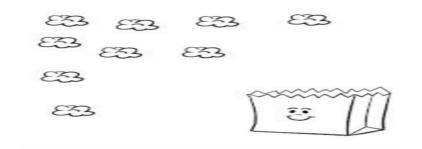 (EF) (ET) Vídeo: Explicação da atividade do dia- Explicação gravada pela PROFESSORA DAIANE, de como realizar a atividade. Disponível em:https://youtu.be/wdlL_4QI7gIBom final de semana!!!